'Johns' arrested in prostitution stingMen charged with soliciting prostitutionBy Mariza Mendoza - ReporterPosted: 6:46 PM, July 25, 2014Updated: 6:46 PM, July 25, 2014Link: http://www.ksat.com/content/pns/ksat/news/2014/07/25/-johns--arrested-in-prostitution-sting.html 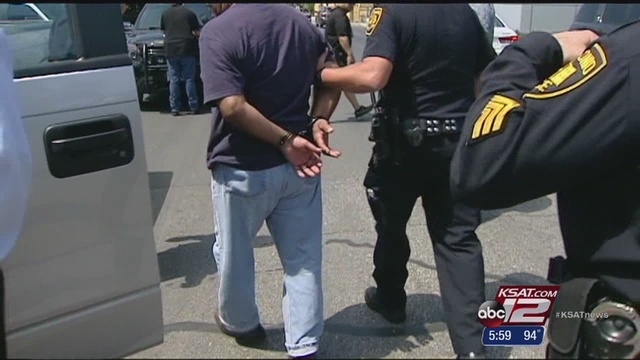 SAN ANTONIO - Two men were arrested in a prostitution sting Friday on the city's West Side.David J. Lucero, 51, and Rodolfo Aleman, 64, taken into custody Friday morning.Police said the men were caught on tape trying to pay for sex from an undercover police officer.  San Antonio Police Chief William McManus said the sting was a medium-sized operation aimed at sending a message that prostitution won't be tolerated."It does victimize the prostitute themselves, there is a lot of collateral crime related to prostitution," McManus said. "So if there's anyone who says this is a victimless crime, they're misinformed."McManus said more arrests are expected.The men who were arrested were charged with soliciting prostitution, but the charges could be upgraded.Copyright 2014 by KSAT - All rights reserved.